Mi Perro Lalo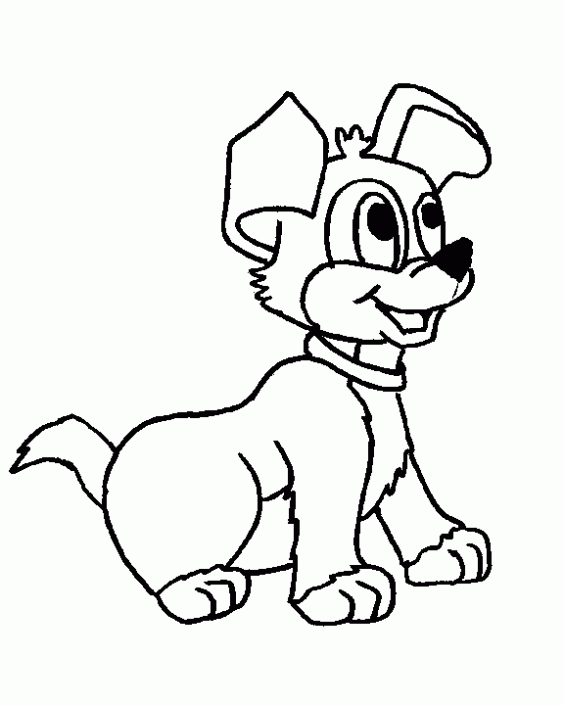 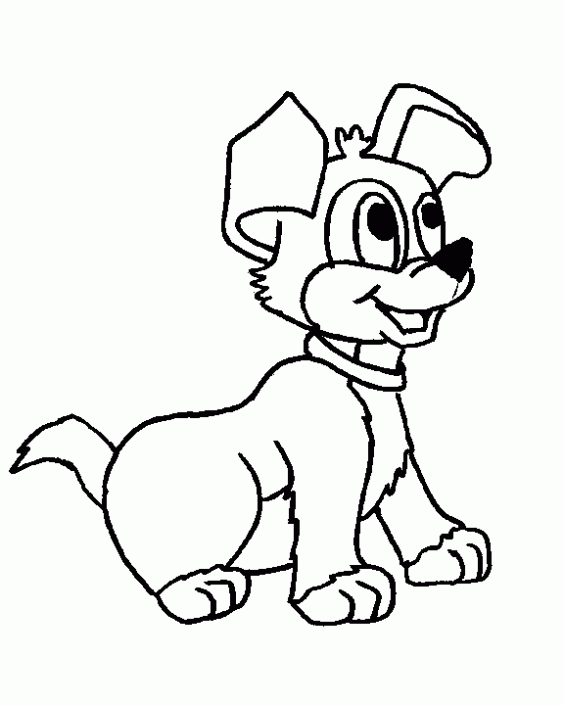 